К О Н К У Р Сза доделу средстава за подстицање програма или недостајућег дела средстава за финансирање програма од јавног интереса који су значајни за заштиту и спасавање од пожара у 2024. години а које реализују удружења.                                                                                                П Р И Ј А В АОСНОВНИ ПОДАЦИ        Својим потписом потврђујем под материјалном и кривичном одговорношћу следеће:да су подаци у обрасцу пријаве и пратећа документација истинити и тачни, да немам неизмирених обавеза према Покрајинском секретаријату за пољопривреду, водопривреду и шумарство и Министарства пољопривреде, шумарства и водопривреде и да ћу овлашћеним лицима Секретаријата омогућити њихову проверу, да по неком другом основу не користим бесповратна средства за исту намену.Својим потписом, такође дајем сагласност за коришћење датих података током процеса провере, плаћања и трајања утврђених обавеза.                                                                               			             Подносилац пријаве:Датум:__________2024. год.	  		М.П.	                                                                                             				                        __________________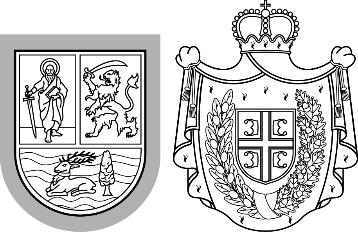 Република СрбијаАутономна покрајина ВојводинаПокрајински секретаријат запољопривреду, водопривреду и шумарствоБулевар Михајла Пупина 16, 21000 Нови СадТ: +381 21 487 44 11; 456 721 F: +381 21 456 040  psp@vojvodina.gov.rsРепублика СрбијаАутономна покрајина ВојводинаПокрајински секретаријат запољопривреду, водопривреду и шумарствоБулевар Михајла Пупина 16, 21000 Нови СадТ: +381 21 487 44 11; 456 721 F: +381 21 456 040  psp@vojvodina.gov.rs              БРОЈ:  000964795 2024 09419 006 001 000 001              БРОЈ:  000964795 2024 09419 006 001 000 001  ДАТУМ: 12.03.2024. године1. Подаци о подносиоцу пријаве1. Подаци о подносиоцу пријаве1. Подаци о подносиоцу пријаве1. Подаци о подносиоцу пријавеНазив удружења које подноси пријавуНазив удружења које подноси пријавуУлица и бројУлица и бројПоштански број и местоПоштански број и местоГрад / Општина Град / Општина e-mail:e-mail:Матични број подносиоцаМатични број подносиоцаПИБ подносиоцаПИБ подносиоцаИме и презиме председника удружења Име и презиме председника удружења Име и презиме лица за контактИме и презиме лица за контактИме:Име и презиме лица за контактИме и презиме лица за контакттелефон:Име и презиме лица за контактИме и презиме лица за контактмобилни телефон:Подаци о пројектуПодаци о пројектуПодаци о пројектуПодаци о пројектуМесто реализације активностиУкупна средства неопходна за реализацију активности ( дин.)Износ (дин.) тражен од СекретаријатаПредлог финансијског планаПредлог финансијског планаПредлог финансијског планаПредлог финансијског планаПредлог финансијског планаР.бДобављач опремеУкупан износ(динара)Сопствено учешће (динара)Тражена средства од Секретаријата(динара)1.2.3.4.5.6.7.8.9.10.Укупно: